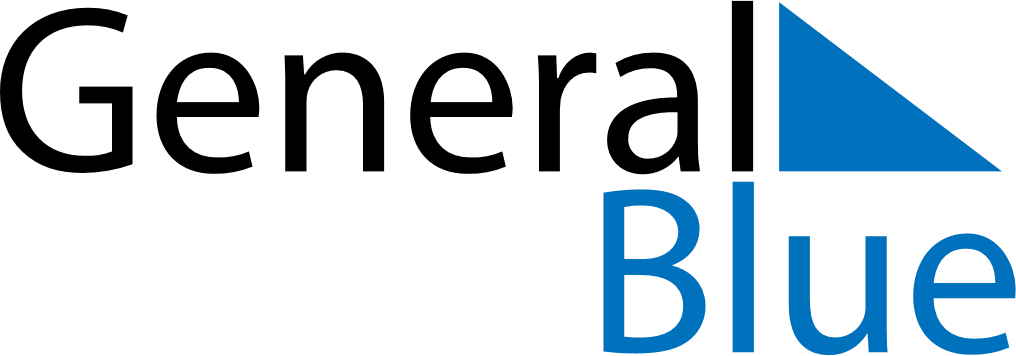 June 2024June 2024June 2024June 2024Aland IslandsAland IslandsAland IslandsSundayMondayTuesdayWednesdayThursdayFridayFridaySaturday123456778910111213141415Autonomy DayMidsummer Day1617181920212122Midsummer EveMidsummer Eve232425262728282930